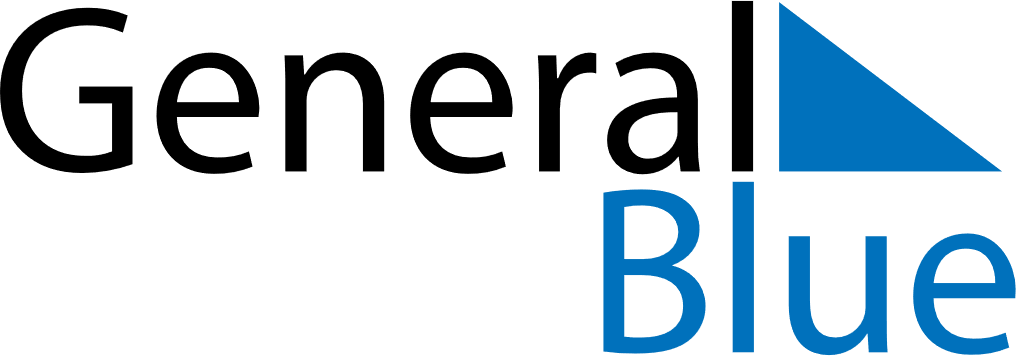 2018 – Q2Malta   2018 – Q2Malta   2018 – Q2Malta   2018 – Q2Malta   2018 – Q2Malta   2018 – Q2Malta   AprilSundayMondayTuesdayWednesdayThursdayFridaySaturdayApril1234567April891011121314April15161718192021April22232425262728April2930AprilMaySundayMondayTuesdayWednesdayThursdayFridaySaturdayMay12345May6789101112May13141516171819May20212223242526May2728293031MayJuneSundayMondayTuesdayWednesdayThursdayFridaySaturdayJune12June3456789June10111213141516June17181920212223June24252627282930JuneMay 1: Labour DayJun 7: June 7thJun 29: Saints Peter and Paul